ПЛАН-КОНСПЕКТпедагога дополнительного образованияФедьков Владимир ДмитриевичОбъединение: «Основы ритмики»Программа: «Основы ритмики»Группа: 01-104Дата проведения: 19.12.2023Время проведения: 15:40Тема: Ритмико-гимнастические упражнения. Упражнения на координацию движений.Цель занятия:Изучить ритмико-гимнастические упражнения, упражнения на координацию движений.                             Ход занятия:Разминка. 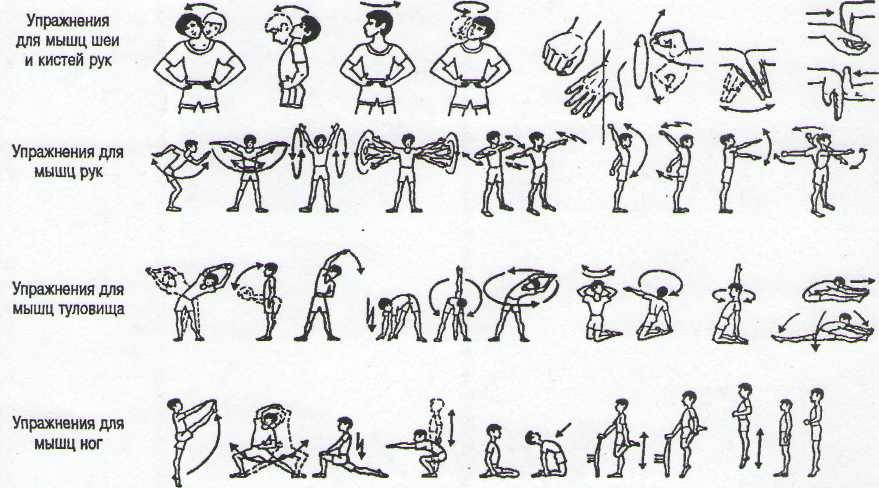 Ритмико-гимнастические упражнения: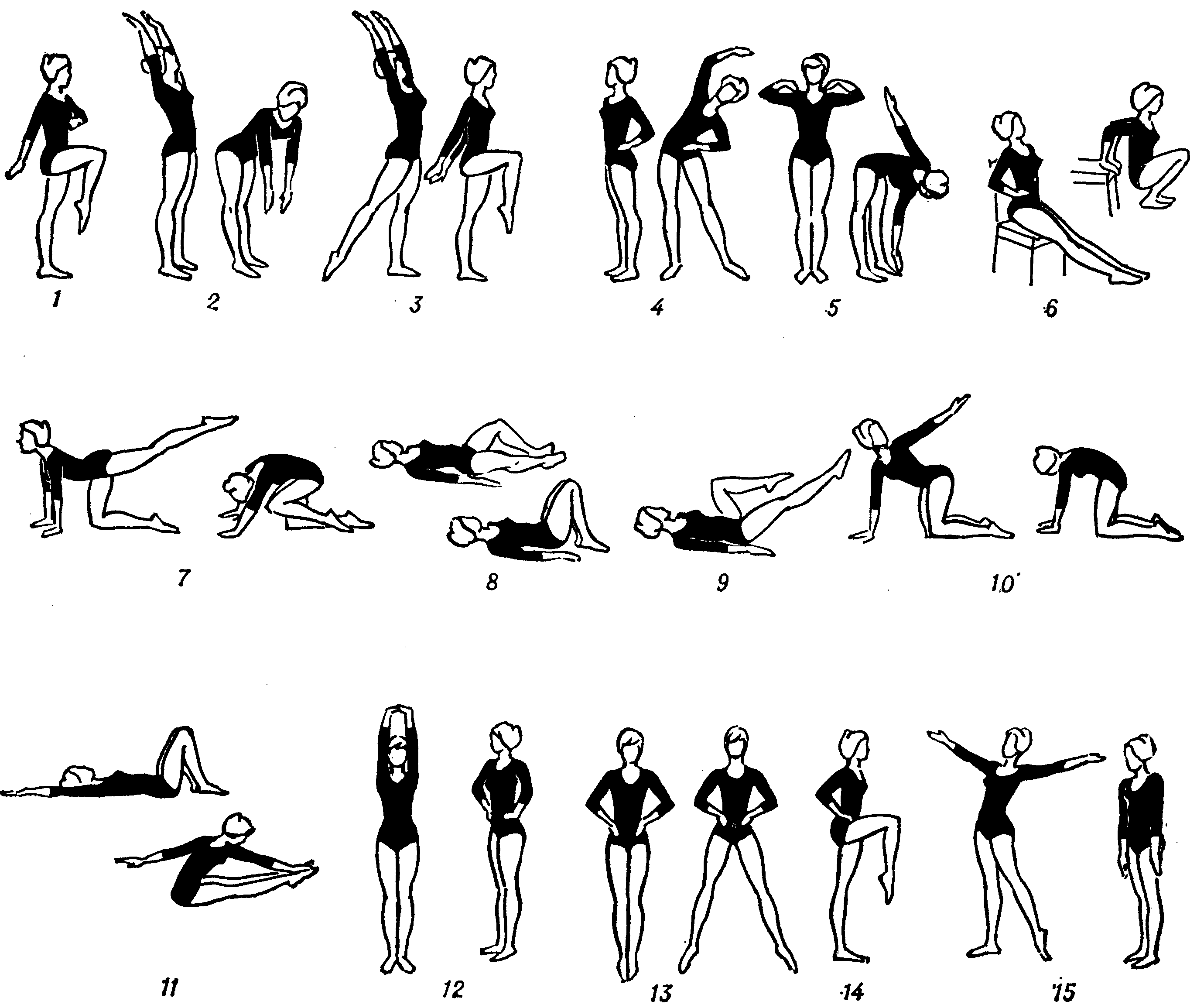 Упражнения на координацию движений:Что такое координация и зачем её развиватьКоординация — это способность совершать плавные, точные и контролируемые движения за счёт оптимального взаимодействия мышц.Чтобы выполнить любое движение, тело должно напрячь одни мышцы и расслабить другие, притом сделать это с нужной скоростью и силой. Развивая координацию, вы учитесь действовать эффективно и экономично в любой ситуации, будь то прыжок, подъём тяжести или сложное гимнастическое упражнение.Упражнение 1. "Конькобежец"1. Встать ровно, ноги чуть шире плеч. Согнуть ноги в коленях и слегка наклониться вперед. Спина ровная, мышцы пресса напряжены, подбородок поднят вверх, взгляд устремлен перед собой.2. Сделать шаг вправо, перенося вес на правую ногу и отводя левую руку назад.3. Повторить движение, сделав шаг влево и отведя правую руку назад. Для усложнения можно выполнить выпад назад перед тем, как сменить опорную ногу.Упражнение 2. "Ласточка" с поворотами корпуса1. Встать ровно, ноги на ширине плеч.2. Перевести вес на правую ногу, левую ногу отвести назад и наклонить корпус, разводя руки в стороны.3. Удерживая равновесие на одной ноге, повернуть корпус влево и постараться коснуться ладонью левой руки пола.4. Без перерыва повернуться в правую сторону и повторить движение. Выполнить 3-5 поворотов на каждую сторону и поменять опорную ногу.Упражнение 3. "Ноги вместе — ноги врозь"1.Поставить ноги вместе.2.В первом прыжке развести ноги в стороны, на следующем — вернуться в исходную позицию. Чередовать движения с каждым новым прыжком.Со скакалкойУпражнение 1. Прыжки со сменой ног вперед-назад1.Во время прыжка вывести одну ногу вперед, другую назад.2.Приземлиться на обе ноги одновременно, распределяя вес равномерно между подушечками стоп. Выполнить нужное количество прыжков, чередуя ноги.  Заключительная часть. Упражнения на восстановление дыхания: -  лёгкий бег по помещению;-  ходьба с упражнениями на восстановление дыхания;- сидя на наклоны поочередно к правой, левой ноге.
          - упражнения на пресс- растяжка5. Домашнее задание: Сделать упражнения на координацию.Обратная связь в WhatsApp (т.89192516595), выслать фото с выполнением упражнений.